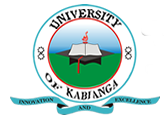 UNIVERSITY OF KABIANGAUNIVERSITY EXAMINATIONS2013/2014 ACADEMIC YEARSECOND YEAR SECOND SEMESTER EXAMINATIONFOR THE DEGREE OF BACHELOR OF ARTS(ECONOMICS)COURSE CODE: ECO 215COURSE TITLE: HISTORY OF ECONOMIC THOUGHT IIInstruction: Answer question ONE and any other THREE questionsQuestion oneExamine critically the basic features of Ricardian economics. (5 marks)Give an explanation of your understanding of the phrase “innovation creates its own destruction,” as stated by Josephs Schumpeter. (5 marks)Discuss the reasons that contributed to the decline of the classical school of economics. (5 marks)Explain the circumstances under which Alfred Marshall can be qualified as the father of Neo-classical school of economic thought. (5 marks)Under what circumstances can the Neo-classists be regarded as synthesizers. (5 marks)Question twoGive a critical evaluation of the Keynesian economics. (15 marks)Question threeGive your understanding of the term “monetarism.” (2 marks)Discuss the contributions of Joseph Schumpeter to the history of economic thought. (13 marks)Question fourThe revolution of transport system, associated with industrial revolution includes the development of the railway system. Provide a critical evaluation of the railway system in overall economic development of an economy. (8 marks)Explain the impact of money and barter system on economic development. (7 marks)Question fiveDescribe the historical development of slavery system and indicate its impact on economic development of countries involved. (15 marks)Question sixDiscuss the understanding of “economic-sociology” and “economic-anthropology,” their influence on the development of economic plans and economic policies in a country. (15 marks) 